Администрация сельского поселения Пушкинский сельсоветДобринского муниципального района Липецкой областиРоссийской ФедерацииПОСТАНОВЛЕНИЕ29.03.2019                  с. Пушкино                            № 26О мерах по профилактике природных пожаров и подготовке к пожароопасному периоду в 2019 году	В целях обеспечения безопасности населенных пунктов в пожароопасный период, в соответствии с Федеральными Законами РФ от 06.10.2003 года №131-Фз «Об общих принципах организации местного самоуправления в Российской Федерации», от 21.12.1994 года №68-ФЗ «О защите населения и территорий от чрезвычайных ситуаций природного и техногенного характера», от 21.12.1994 года №69-ФЗ «О пожарной безопасности, руководствуясь Уставом сельского поселения Пушкинский сельсовет, администрация сельского поселения Пушкинский сельсовет    ПОСТАНОВЛЯЕТ:1. Создать оперативную группу района по предупреждению и ликвидации чрезвычайных ситуаций, вызванных природными пожарами на территории сельского поселения Пушкинский сельсовет Добринского муниципального района (приложение №1).2. Утвердить план предупреждения и ликвидации чрезвычайных ситуаций, вызванных природными пожарами на территории сельского поселения Пушкинский сельсовет Добринского муниципального района (приложение №2).  3. Утвердить расчет сил и средств, привлекаемых для тушения природных пожаров в пожароопасный период в 2019 году по сельскому поселению Пушкинский сельсовет Добринского муниципального района.4. Рекомендовать до окончания пожароопасного периода принять следующие меры обеспечения пожарной безопасности:- обеспечить соблюдение первичных мер пожарной безопасности в населенных пунктах, обеспечить готовность добровольных пожарных команд;- обеспечить противопожарную защищенность объектов и населения на территории поселения;- провести ревизию пожарных гидрантов и других источников водозабора, обеспечить к ним беспрепятственный проезд;- обеспечить территорию населенных пунктов запасами воды;- обеспечить отключение электроэнергии от неэксплуатируемых в летний период зданий сооружений- руководителям сельскохозяйственных предприятий и объектов различных форм собственности:I. запретить сжигание горючих отходов и сухой травы на территории населенных пунктов Добринского муниципального района;II. усилить контроль за состоянием противопожарной безопасности на подведомственных территориях и лесных массивах;5. На период высокой пожароопасности запретить населению посещение лесных массивов, разведение костров, поджигание сухой травы, мусора.6. Директору МБОУ СШ с.Пушкино Ярову В.В. организовать информационные уроки по правилам противопожарной безопасности.7. Контроль за исполнением настоящего постановления оставляю за собой.Глава администрации                                                              сельского поселения Пушкинский сельсовет                                                             Н.Г. Демихова   Приложение №1к постановлению администрациисельского поселения Пушкинский сельсоветот  29.03.2019г. № 26Состав оперативной группы сельского поселения по предупреждению и ликвидации чрезвычайных ситуаций, вызванных природными пожарами на территории сельского поселения Пушкинский сельсовет Добринского муниципального районаКопцев В.А. – управляющий  «п/о Отрада» ООО «Добрыня» (по согласованию) – председатель.Яров В.В. – директор МБОУ СОШ с. ПушкиноТарабцев А.В. – участковый инспекторЧернова И.В. – участковый врач офиса врача общей практики с.ПушкиноГорькаева Л.М. – заведующая Отрадинским фельдшерско-акушерским пунктомПриложение №2к постановлению администрациисельского поселения Пушкинский сельсоветот  29.03.2019г. № 26ПЛАНмероприятий по обеспечению населенных пунктов, лесных массивов от природных пожаров в пожароопасный период на территории сельского поселения Пушкинский сельсовет в 2018 году.№ п/пНаименование мероприятийДата выполненияОтветственный за выполнение1Рассмотреть на заседании комиссии по чрезвычайным ситуациям и пожарной безопасности вопрос « О мерах по обеспечению безопасности населенных пунктов от природных пожаров в пожароопасный период»С наступлением пожароопасного периодаПредседатель комиссии2Для борьбы с природными пожарамипредусмотреть создание на территории каждого сельского поселения мобильных отрядов из числа нештатных аварийно-спасательных формированийС наступлением пожароопасного периодаГлава администрации3При наступлении пожароопасного периода предусмотреть своевременное введение особого противопожарного режимаПри необходимостиГлава администрации4Уточнить схему оповещения и алгоритм действий членов КЧС и ОПБ, обеспечить готовность к выезду оперативной группы к выполнению поставленной задачи при наступлении пожароопасного периодаДо 25 июняГлава администрации5С целью недопущения возникновенияприродных пожаров исключить возможность отжига сухой травы; стерни, пожнивных остатков в период проведения уборочной компанииС наступлением пожароопасного периодаГлава администрации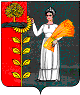 